Behavioral Health Training Services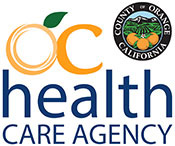 HCA Continuing Education (CE) ApplicationGUIDELINE This guideline outlines the process to obtain credits for Continuing Education courses through the Health Care Agency (HCA). Continuing Education courses update licensed clinicians’ knowledge and skills to provide consistency with established accreditation standards.PLEASE NOTE: CE credits should not be advertised until after they have been approved through the CE process. Any publicity that mentions Continuing Medical Education (CME) credit must contain the accreditation statement identifying the accredited provider, as well as the credit designation statement listing the number of AMA PRA Category 1 Credit(s)™ offered for the activity. There are no exceptions to this rule.PURPOSETo provide a uniform and consistent guideline for processing all new Continuing Education ApplicationsPROCEDUREComplete the Continuing Education Application Form (Form 600.02).Submit Form 600.02 to the Behavioral Health Training Services (BHTS) “BH Training Request” email inbox as stated below. The application must be submitted at least 60 days prior to the training.Submit curriculum vita/resume of the presenter(s).Submit a brief bio for each presenter.Submit timed agenda for presentation.Submit the presentation (e.g. PowerPoint).Submit draft promotional material for learning activity (such as a flyer, email, brochure, etc.)Submit the Financial Interest Disclosure Forms if applying for CME credit(s). Submit the completed application and all required information to:Send To: BHTrainingRequest@ochca.comSubject: CE Application CompletedMD CME Cat I	Psychologist (APA)	RN (CEP 15019)	LMFT/LCSW (CAMFT 62340)                AOD & CADAAC Date Submitted:COUNTY OF ORANGE HEALTH CARE AGENCY (HCA)Continuing Education (CE) Application Form 600.02Name of Person Requesting CE Credits	PhoneDepartment	Pony AddressStreet Address	City	State	Zip CodeActivity InformationTraining/Conference TitleProgram Date	Program:   Start Times	End Times                          Hours Requested                 On-Going Type of ProgramPhysical Facilities Specific QI data Committee studies of care County data National trends from national data Professional literature review US health dataLecture	Skills Training	Other: PowerPoint Slides	Audio-Visual Segment(s)Interactive Discussion	Roll PlayHow will HCA measure subsequent outcomes – [Criterion 3]  		  HCA Standard Evaluation Form is used   Additional Evaluation Method is used - Please describeHow will HCA convey to attendees the absence or possibility of conflict of interest     In writing prior to presentation      Verbally prior to presentationSubmit attestation that conflict of interest disclosure was conveyed – [Criterion 7]Name	Title	DateCAInstructorsName                                                                   Title                                                Organization/Institution                   Commercial Product to be DiscussedThis Program is:      HCA Program  or Joint Providership  (Enter joined provider(s) names below)Brief Program Description:Educational Component Addressing Cultural and Linguistic Competency: (Are cultural/ethnic or linguistic information or data used to establish therapeutic relationships, diagnosis/treatment, enhance process of clinical care?) California Assembly Bill (AB) 1195 http://www.meded.uci.edu/CME/pdfs/AB1195-compliance.pdfEducational Component Addressing Implicit Bias:  (How does the training provide examples of how implicit bias affects perceptions and treatment decisions of physicians or strategies to address how unintended biases in decision making may contribute to health care disparities?) California Assembly Bill (AB) 241 https://leginfo.legislature.ca.gov/faces/billTextClient.xhtml?bill_id=201920200AB241Target Audience: (Must indicate why this material is appropriate for the training level and scope of practice of the licensedpractitioners indicated? If this activity is for CME, a significant portion of attendees must be physicians) – [Criterion 4]Target Audience: (Must indicate why this material is appropriate for the training level and scope of practice of the licensedpractitioners indicated? If this activity is for CME, a significant portion of attendees must be physicians) – [Criterion 4]Target Audience: (Must indicate why this material is appropriate for the training level and scope of practice of the licensedpractitioners indicated? If this activity is for CME, a significant portion of attendees must be physicians) – [Criterion 4]Target Audience: (Must indicate why this material is appropriate for the training level and scope of practice of the licensedpractitioners indicated? If this activity is for CME, a significant portion of attendees must be physicians) – [Criterion 4]Target Audience: (Must indicate why this material is appropriate for the training level and scope of practice of the licensedpractitioners indicated? If this activity is for CME, a significant portion of attendees must be physicians) – [Criterion 4]Target Audience: (Must indicate why this material is appropriate for the training level and scope of practice of the licensedpractitioners indicated? If this activity is for CME, a significant portion of attendees must be physicians) – [Criterion 4]%PhysiciansPhysiciansPhysicians%Allied Health ProfessionalsAllied Health ProfessionalsAllied Health Professionals%OthersOthersOthersNeeds Assessment: (Identify gaps in current practice / outcomes and desired practice / outcomes) –  [Criterion 2]Describe how the needs for this training were assessed and how it will meet those needs:Measurable Objectives: (Describe MEASURABLE behaviors or desirable attributes the attendee will demonstrate / achieve upon completion of the program, OR what change in patient outcomes is expected. Use words like “identify,” “describe,” “list,” “demonstrate.” –  [Criterion 5 & 6]A minimum of 3 Learning Objectives are required and 1 per hour is recommended.Teaching Methods: (Take into account the setting, objectives, and desired results of the activity.)References for Content Covered: Method of Evaluation:Application Submitted by: